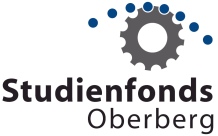 	Anforderungsprofil SS 2022Bevorzugte FachrichtungGewünschte ZusatzqualifikationenAnmerkungen____________________________________________________________________________________________________________________________________________________________________________________________________________________________________________________________________________________________________________________Name des UnternehmensSitz/Anschrift:Branche:Ansprechpartner:Tel.:E-Mail:IngenieurstudiengängeIngenieurstudiengängeIngenieurstudiengängeIngenieurstudiengängeInformatikstudiengängeInformatikstudiengängeInformatikstudiengängeInformatikstudiengängeElektronikElektronikElektronik(Allgemeine) Informatik(Allgemeine) InformatikAutomatisierungstechnikAutomatisierungstechnikAutomatisierungstechnikMedieninformatikMedieninformatikAllgemeiner MaschinenbauAllgemeiner MaschinenbauAllgemeiner MaschinenbauTechnische InformatikTechnische InformatikWirtschaftsingenieurwesenWirtschaftsingenieurwesenWirtschaftsingenieurwesenWirtschaftsinformatikWirtschaftsinformatikAutomation & Industrial ITAutomation & Industrial ITAutomation & Industrial ITIT-ManagementIT-ManagementProduktdesign und ProzessentwicklungProduktdesign und ProzessentwicklungProduktdesign und ProzessentwicklungInformatik mit Schwerpunkten Software-Engineering / WirtschaftsinformatikInformatik mit Schwerpunkten Software-Engineering / WirtschaftsinformatikInformatik mit Schwerpunkten Software-Engineering / WirtschaftsinformatikInformatik mit Schwerpunkten Software-Engineering / WirtschaftsinformatikGewünschte Semesteranzahl bei Förderbeginn:______________Gewünschte Semesteranzahl bei Förderbeginn:______________Gewünschte Semesteranzahl bei Förderbeginn:______________Gewünschte Semesteranzahl bei Förderbeginn:______________Gewünschte Semesteranzahl bei Förderbeginn:______________Gewünschte Semesteranzahl bei Förderbeginn:______________Gewünschte Semesteranzahl bei Förderbeginn:______________Gewünschte Semesteranzahl bei Förderbeginn:______________AbschlussAbschlussAbschlussAbschlussAbschlussAbschlussAbschlussAbschlussBachelorMasterMasterDiplomAuslandserfahrung__________________________________Englisch__________________________________andere Fremdsprache:_________________________________________________(Ort, Datum)(Unterschrift)